KosovoKosovoKosovoKosovoApril 2023April 2023April 2023April 2023SundayMondayTuesdayWednesdayThursdayFridaySaturday123456789101112131415Constitution Day
Easter Sunday16171819202122Orthodox EasterEnd of Ramadan (Eid al-Fitr)2324252627282930NOTES: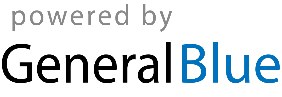 